                                                                                                                                                  PRITARTA                                                                                                                                                         Vilniaus lopšelio-darželio „Drevinukas“                                                                                                                                                          Įstaigos Tarybos 2019 m.                d. nutarimu Nr.                                                                                          PATVIRTINTA                                                                                                                               Vilniaus lopšelio-darželio „Drevinukas“                                                                                                                                                                                 Direktoriaus 2019 m. rugsėjo 24     d. įsakymu Nr. V- 44 VILNIAUS LOPŠELIS – DARŽELIS „DREVINUKAS“VEIKLOS PRIEMONIŲ   PLANAS2019 m. m. rugsėjo, spalio, lapkričio, gruodžio mėn. 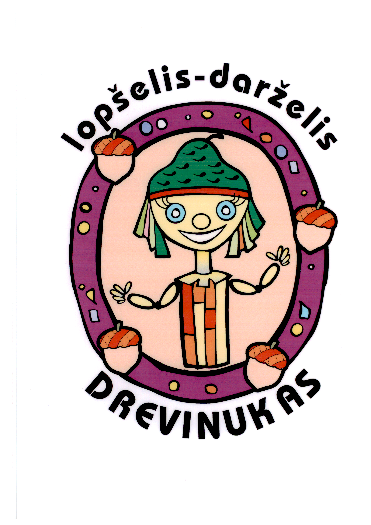 VILNIAUS LOPŠELIO – DARŽELIO „DREVINUKAS“ PRISTATYMAS     Vilniaus lopšelis-darželis „Drevinukas“ (toliau – lopšelio-darželio) , K. Donelaičio g. 12, LT – 03102 Vilnius. Įstaigos telefonas – (8 5) 233 04 35, el. paštas – rastine@drevinukas.vilnius.lm.lt , svetainė www.vilniusdrevinukas.lt. Mokyklos tipas – ikimokyklinio ugdymo įstaiga.  Ugdymo kalba – lietuvių. Ugdymo forma – dieninė. 2018 -2019 m. m. lopšelį-darželį lankė 149 ugdytiniai. veikia 8 grupės: 2-ankstyvojo amžiaus grupės (1,5-3 m.); 5 - ikimokyklinio amžiaus grupės (3-6 m.); 1 -  priešmokyklinio amžiaus grupė (6-7 m.),  Įstaigoje dirba 18  iš jų 14 - ikimokyklinio ugdymo pedagogai, 2- priešmokyklinio ugdymo pedagogai, 1 - meninio ugdymo pedagogas,  1 - (pagalbos vaikui ir šeimai specialistas) logopedas. Visi specialistai įgiję aukštąjį neuniversitetinį ir aukštąjį universitetinį išsilavinimą, geba laiduoti  kokybišką vaikų ugdymą (si). 3 - pedagogams suteikta mokytojo metodininko, 6 -vyresniojo mokytojo, 9 - prilygtos mokytojo kvalifikacinės kategorijos Įstaigos vadovai turi edukologijos bakalauro bei švietimo vadybos magistro laipsnį, II-ąją kvalifikacinę vadybinę kategoriją.    Įstaigoje yra biblioteka, grupės aprūpintos technologinėmis priemonėmis: kompiuteriais,  2 kompiuterizuotos darbo vietos darželio grupėse, 2 specializuotos darbo vietos logopedo kabinete ir meninio ugdymo salėje,  įvairiomis ugdymo  priemonėmis, literatūra.     Lopšelyje-darželyje „Drevinukas“ vykdomos šios neformaliojo švietimo programos: „Ikimokyklinio ugdymo programa Drevinukas“  patvirtinta direktoriaus 2018 m. spalio 3d.   įsakymu Nr. V – 25.1 Vilniaus lopšelyje-darželyje „Drevinukas“ ikimokyklinio ugdymo programos modelį jungia šešios sritis: sveikas, bendraujantis, smalsus, kuriantis, orus, sėkmingai  besiugdantis vaikas. Valstybinė „Bendroji priešmokyklinio ugdymo(si) programa“ (2014-09-02 įsak. Nr.V-779).     Priešmokyklinio amžiaus vaikams nuo 2017 m. m. naudojame nuoseklia metodiką,  integruotą mokymosi priemonių komplektą – OPA PA. Ankstyvosios prevencijos programa „Zipio draugai“, kuri moko vaikus, kaip įveikti kasdienius sunkumus, suvokti ir kalbėti apie savo jausmus, ieškoti būdų su tais jausmais susitvarkyti.   Ikimokyklinio amžiaus vaikų ugdymas ir sveikatos priežiūra yra neatsiejami. Nuo 2019 -.04-30 įstaiga vykdo lopšelio-darželio „Drevinuko“ 2019–2023 m. sveikatos stiprinimo programą „Drevinuko kelionė į Sveikuolių šalį“ (2019-02-28, įsak. Nr. V-7).         Nuo 2017 m. įstaiga yra: Respublikinės ikimokyklinių įstaigų darbuotojų asociacijos „Sveikatos Želmenėliai“ narė.       Nuo 2018m. dalyvaujame projekto „Sveikatiada“ veiklų įgyvendinime.       Nuo 2018 m. darželyje pradėta įgyvendinti socialinio-emocinio intelekto ugdymo programa KIMOCHI.      Nuo 2019 m. darželio veiklos praturtintos STEAM priemonėmis, erdvėmis.      Nuo 2019 m. įstaiga yra pripažinta sveikatos stiprinio mokykla.   Nuolat atnaujinama lopšelio – darželio „Drevinukas“  internetinė svetainė.  Įstaiga bendradarbiauja su Naujamiesčio seniūnija, darželiu–mokykla „Vaduvos“, VšĮ „Paramos vaikams centras“, Sostinės krepšinio mokykla, VŠĮ „Vaiko labui“, VŠĮ „Mažieji šnekučiai“, Vilniaus pedagogine psichologine tarnyba, Vaiko raidos centru, ikimokyklinių ugdymo  įstaigų metodiniu rateliu „Spindulys“, Vilniaus miesto metodiniais rateliais.  Įgyvendinami įvairūs projektai, prevencinės programos, dalis jų – bendradarbiaujant su kitomis švietimo, socialinėmis ir kultūrinėmis įstaigomis.  Lopšelis–darželis  kasmet teikia įvairias neformalaus švietimo paslaugas, tenkinančias vaikų saviraiškos ir užimtumo poreikius: anglų kalbos, keramikos, sportinių, šiuolaikinių šokių, muzikinė studija, krepšinio, dainavimo būreliai, Bricks4kidz programa skirta vaikams sukurti nepaprastą atmosferą, kur vaikai mokosi, stato ir žaidžia su LEGO kaladėlėmis Darželis dirba nuo 6.30 iki 18.30 val..  Vaikai maitinami tris kartus per dieną kokybišku, vietoje gaminamu maistu.VAIKAI UGDOMI PAGAL ŠIAS UGDYMO PROGRAMAS: Atnaujinta Ikimokyklinio amžiaus ugdymo programa „Drevinukas“; „Priešmokyklinio ugdymo bendroji programa 2014“. Sveikatos stiprinimo ir saugojimo programa  „Drevinuko kelionė į Sveikuolių šalį“ 2018-2023 m.m. ĮSTAIGOJE VYKDOMOS PAPILDOMOS PROGRAMOS, PROJEKTAI:  „Zipio draugai“ (socialinė, edukacinė, emocinė vaikų savijautos gerinimo programa);  „KIMOCHI“ programa (socialinė–emocinė)STEAM projektas „Mokomės mokytis įdomiau“.Sveikatingumo projektas “Fizinių galių puoselėjimas šiaurietišku ėjimu” Projektas „SVEIKATIADA“ .„Drevinukas- mano darželis“ „Ir kelyje buk saugus –šito mokyk ir kitus“, aplinkosaugos projektas „Rūšiuoju atliekas – saugau gamtą“.SVARBIAUSI PASIEKIMAI PRAĖJUSIAIS MOKSLO METAISVizija   Sveikas, doroviškai tvirtas, dvasiškai turtingas, kūrybiškas ir gebantis prisitaikyti prie šiuolaikinių gyvenimo pokyčių vaikas.Misija   Bendraujant su ugdytinių šeima, ugdyti harmoningą asmenybę humaniškumo, tautiškumo, pilietiškumo ir demokratiškumo principais, ruošti vaikus integruotis į nuolat besikeičiančią ir atvirą visuomenę.FilosofijaVaikas – didžiausias turtas, viskas jo gerovei, saugumui, jo gebėjimų ir galių plėtrai.Prioritetai      Pagrindiniai prioritetai orientuoti į vaiko poreikių tenkinimą. Stengiamasi sudaryti sąlygas, atitinkančias saugius higieninius reikalavimus bei skatinančias pažinimą, saviraiškos būdus. Ugdymo procesas grindžiamas vaiko teisėmis veikti, išreikšti savo nuomonę ir daryti įtaką sprendimams. Sprendimai daromi ne dėl vaiko, bet su vaiku iš jo perspektyvos. Bendruomenės narių tarpusavio bendradarbiavimas, vyraujant darnai, savitarpio supratimui ir susitarimui laiduoja glaudžius kontaktus, galimybę įveikti problemas ir siekti bendro tikslo.TIKSLAI IR UŽDAVINIAI 2019  rugsėjo- gruodžio mėn. TIKSLAI:1. Tobulinti ugdymo ir priežiūros kokybę, užtikrinant ugdymo turinio kaitą, atitinkančią šiuolaikinius ugdymo tikslus.2.   Plėtoti mokyklos bendruomenės bendradarbiavimą siekiant pozityvių santykių 3. Gerinti įstaigos materialinius išteklius kuriant saugią aplinką.NAUDOTA LITERATŪRA: Vilniaus lopšelio-darželio „Drevinukas“ 2018-2022 m. strateginis veiklos planas. Vilniaus lopšelio-darželio „Drevinukas“ ikimokyklinio ugdymo programa. Priešmokyklinio ugdymo bendroji programa, 2014.Sveikatos stiprinimo programa „Drevinuko kelionė į Sveikuolių šalį“ 2019-2023 m.UGDYMO TURINIO ĮGYVENDINIMO PRIEMONĖSTradiciniai ir bendri renginiai2019 m. rugsėjo-gruodžio mėn. NAUDOTA LITERATŪRA: Vilniaus lopšelio-darželio „Drevinukas“ 2018-2022 m. strateginis veiklos planas. Vilniaus lopšelio-darželio „Drevinukas“ ikimokyklinio ugdymo programa. Priešmokyklinio ugdymo bendroji programa, 2014.Sveikatos stiprinimo programa „Drevinuko kelionė į Sveikuolių šalį“ 2019-2023 m.Eil.Nr. Pasiekimai, dalyvavimas, organizavimas įstaigojeĮstaiga yra: Respublikinės ikimokyklinių įstaigų darbuotojų asociacijos „Sveikatos Želmenėliai“ narė.Įstaiga pripažinta Sveikatos stiprinimo mokykla 2019 m. Vykdoma tarptautinė socialinių gebėjimų programa „Zipio draugai“, vykdoma socialinio-emocinio ugdymo programa „KIMOCHI“.Vykdyti projektai įstaigoje: Projektas „Baltas eglučių takas“  , projektas „Rudeninis Drevinuko miškas“, projekte „Mes rūšiuojam“ aplinkosaugos projektas „Rūšiuoju atliekas – saugau gamtą“.Organizavome Respublikinės ikimokyklinių įstaigų darbuotojų asociacijos „Sveikatos Želmenėliai“ nariams „Šaškių turnyrą“.Organizavome metodinio ratelio „Spindulys“ nariams pramoginį – interaktyvų renginį „Linksmosios LEGO kaladėlės“. Akcijos: veiksmo savaitė „Be patyčių 2019“, ,,Atmintis gyva, nes liudija, bendruomenės Kalėdinis paštas, „Vasaris – sveikatingumo mėnuo“, „Sodinčius“ , „Aš bėgu-2019m.“,  „Rudeninė švara- mano darželiui“. „Kalėdinė pasaka“, „Darom 2019“.  Organizuoti įstaigoje kasmetiniai  renginiai, parodos: - rudens šventė „Aš vaškinis Drevinukas“. - Saugaus eismo savaitė.-  „Nykštukų kepurių diena“. - „Kalėdinis paštas“.-  „Kalėdiniai žaisliukai“.- „Baltas eglučių takas“.-  „Trys karaliai svetimšaliai“.- Visuotinė iniciatyva „Atmintis gyva, nes liudija“.- „Žiema, žiema bėk iš kiemo“.- „Rieda rieda margučiai – džiaugiasi vaikučiai“ - Vasaris sveikatingumo mėnuo,- Sniego dienos šventė.- Kovo 11-osios- Lietuvos nepriklausomybės atkūrimo dienos paminėjimas.- sąmoningumo „Be patyčių“ mėnuo.- „Nykštukų“ grupėje vyko atvira veikla „Aš auginu“.- Vaikiškos knygos savaitė.- Tyrinėjimų ir atradimų savaitė.- Skaitymo festivalis  “Skaitome visi, skaitome visiems, skaitome visur”.- „Mano lėkštės turinys“ lankėsi visuomenės sveikatos priežiūros specialistė Ieva, kuri pasakojo apie sveiką mitybąDalyvavome tarptautiniuose, respublikiniuose ir Vilniaus m. ikimokyklinių įstaigų projektuose: „Dalyvavimas pilietiniame projekte „Mes Lietuvos vaikai“, projekte „Mes rūšiuojam“ aplinkosaugos projektas „Rūšiuoju atliekas – saugau gamtą“., dalyvauja sveikatingumo projekte “Fizinių galių puoselėjimas šiaurietišku ėjimu”, Respublikinėje akcijoje „Kūrybinė STEAM savaitė darželyje“, Respublikiniame ikimokyklinio ugdymo pedagogų forume .Dalyvavome respublikiniuose ir Vilniaus m. ikimokyklinių įstaigų projektuose: Dalyvavimas respublikinio projekto „Sveikatiada“ veiklų įgyvendinime.Vykdytos projektinės veiklos įstaigoje ir už jos ribų:Saugaus eismo saugaus „Gatvėje būki atsargus, šito mokyk ir draugus“. projektas „Rudeninis Drevinuko miškas“„Bitučių“ grupės vaikai dalyvavo respublikinėje foto parodoje „Mano mažieji draugai“.aplinkosaugos projektas „Rūšiuoju atliekas – saugau gamtą“..Pristatytas stendinį pranešimą „Apie emocijas išmokti kalbėti linksmai….“ , Respublikiniame ikimokyklinio ugdymo pedagogų forume. dalyvauja sveikatingumo projekte “Fizinių galių puoselėjimas šiaurietišku ėjimu”.„IKI Sodinčiaus“ konkurse.„Drevinuko“ krepšininkų komandos dalyvavimas „Mantinga-Lietuvos darželinukų čempionate“Respublikinėje akcijoje „Kūrybinė STEAM savaitė darželyje“.Respublikiniame ikimokyklinio ugdymo pedagogų forume. Pristatytas stendinis pranešimas  „Apie emocijas išmokti kalbėti linksmai….“Dalyvavome sveikatingumo projekte “Fizinių galių puoselėjimas šiaurietišku ėjimu“.Edukacinės-pažintinės išvykos: Plėtojome pažintines-edukacines veiklas, išvykas už įstaigos ribų: įrengtas „Sveikuolių takas“, „Sodinčiaus“ šiltnamis, į pinigų muziejų, Valstybės pažinimo centrą, „Senovinių žaislų“ muziejuje, Vilniaus saugaus eismo mokyklą, į Vingio parką, Priešgaisrinės apsaugos ir gelbėjimo departamente, į geležinkelio muziejų, pasivažinėjimas Kalėdiniu traukinuku po pagrindinę Vilniaus eglutę „Energetikos ir technikos“ muziejuje, Valdovų rūmus, LRT muziejus, į „Skalvijos“ kino teatrą,  lankėsi Martyno Mažvydo bibliotekoje vaikų literatūros skyriuje, VU  Zoologijos muziejuje, lankėsi Vilniaus oro uoste.Tikslas 1. Tobulinti ugdymo ir priežiūros kokybę, užtikrinant ugdymo turinio kaitą, atitinkančią šiuolaikinius ugdymo tikslus.Tikslas 1. Tobulinti ugdymo ir priežiūros kokybę, užtikrinant ugdymo turinio kaitą, atitinkančią šiuolaikinius ugdymo tikslus.Tikslas 1. Tobulinti ugdymo ir priežiūros kokybę, užtikrinant ugdymo turinio kaitą, atitinkančią šiuolaikinius ugdymo tikslus.Tikslas 1. Tobulinti ugdymo ir priežiūros kokybę, užtikrinant ugdymo turinio kaitą, atitinkančią šiuolaikinius ugdymo tikslus.Tikslas 1. Tobulinti ugdymo ir priežiūros kokybę, užtikrinant ugdymo turinio kaitą, atitinkančią šiuolaikinius ugdymo tikslus.Tikslas 1. Tobulinti ugdymo ir priežiūros kokybę, užtikrinant ugdymo turinio kaitą, atitinkančią šiuolaikinius ugdymo tikslus.Tikslas 1. Tobulinti ugdymo ir priežiūros kokybę, užtikrinant ugdymo turinio kaitą, atitinkančią šiuolaikinius ugdymo tikslus.Tikslas 1. Tobulinti ugdymo ir priežiūros kokybę, užtikrinant ugdymo turinio kaitą, atitinkančią šiuolaikinius ugdymo tikslus.Tikslas 1. Tobulinti ugdymo ir priežiūros kokybę, užtikrinant ugdymo turinio kaitą, atitinkančią šiuolaikinius ugdymo tikslus.Tikslas 1. Tobulinti ugdymo ir priežiūros kokybę, užtikrinant ugdymo turinio kaitą, atitinkančią šiuolaikinius ugdymo tikslus.Tikslas 1. Tobulinti ugdymo ir priežiūros kokybę, užtikrinant ugdymo turinio kaitą, atitinkančią šiuolaikinius ugdymo tikslus.Tikslas 1. Tobulinti ugdymo ir priežiūros kokybę, užtikrinant ugdymo turinio kaitą, atitinkančią šiuolaikinius ugdymo tikslus.Įgyvendinimo priemonėsTerminaiTerminaiTerminaiAtsakingiAtsakingiLaukiamas rezultatas Laukiamas rezultatas Laukiamas rezultatas Siekti nuoseklumo ir tęstinumo veiklos planavime.Ugdyti vaikų socialinius gebėjimus, emocinį intelektą per įvairią kūrybinę veiklą, žaidimus, edukacijas, išvykas Siekti nuoseklumo ir tęstinumo veiklos planavime.Ugdyti vaikų socialinius gebėjimus, emocinį intelektą per įvairią kūrybinę veiklą, žaidimus, edukacijas, išvykas Siekti nuoseklumo ir tęstinumo veiklos planavime.Ugdyti vaikų socialinius gebėjimus, emocinį intelektą per įvairią kūrybinę veiklą, žaidimus, edukacijas, išvykas Metinio veiklos plano parengimas ir vykdymas.. 2019 m. rugsėjis-gruodis2019 m. rugsėjis-gruodis2019 m. rugsėjis-gruodisDirektorė , direktorės pavaduotoja ugdymui, grupių auklėtojai, priešmokyklinio ugdymo pedagogai Direktorė , direktorės pavaduotoja ugdymui, grupių auklėtojai, priešmokyklinio ugdymo pedagogai Parengti ir planingai įgyvendinti 2019 m. rugsėjo-gruodžio mėn. veiklos priemonių planas, ilgalaikiai grupių ugdymo planai. padės  siekti tikslų įgyvendinimo, planuoti ir tobulinti ugdymo procesą. . Parengti ir planingai įgyvendinti 2019 m. rugsėjo-gruodžio mėn. veiklos priemonių planas, ilgalaikiai grupių ugdymo planai. padės  siekti tikslų įgyvendinimo, planuoti ir tobulinti ugdymo procesą. . Parengti ir planingai įgyvendinti 2019 m. rugsėjo-gruodžio mėn. veiklos priemonių planas, ilgalaikiai grupių ugdymo planai. padės  siekti tikslų įgyvendinimo, planuoti ir tobulinti ugdymo procesą. . Siekti nuoseklumo ir tęstinumo veiklos planavime.Ugdyti vaikų socialinius gebėjimus, emocinį intelektą per įvairią kūrybinę veiklą, žaidimus, edukacijas, išvykas Siekti nuoseklumo ir tęstinumo veiklos planavime.Ugdyti vaikų socialinius gebėjimus, emocinį intelektą per įvairią kūrybinę veiklą, žaidimus, edukacijas, išvykas Siekti nuoseklumo ir tęstinumo veiklos planavime.Ugdyti vaikų socialinius gebėjimus, emocinį intelektą per įvairią kūrybinę veiklą, žaidimus, edukacijas, išvykas Ikimokyklinio ir priešmokyklinio ugdymo programų įgyvendinimas Edukacinės programos ir išvykos pagal grupių ilgalaikius planus, pritarus tėvams: - saugus eismas; - sveika gyvensena. rugsėjo-gruodžio mėn.  rugsėjo-gruodžio mėn.  rugsėjo-gruodžio mėn.  Ikimokyklinio , priešmokyklinio ugdymo pedagogaiIkimokyklinio , priešmokyklinio ugdymo pedagogaiSiekti ugdymo kokybės, padeda pedagogui kryptingai, tikslingai organizuoti ugdymo procesą grupėje, maksimaliai padėti kiekvienam vaikui pagal jo individualias galias ugdytis gebėjimus, plėtoti turimą patirtį ir siekti pažangos.Siekti ugdymo kokybės, padeda pedagogui kryptingai, tikslingai organizuoti ugdymo procesą grupėje, maksimaliai padėti kiekvienam vaikui pagal jo individualias galias ugdytis gebėjimus, plėtoti turimą patirtį ir siekti pažangos.Siekti ugdymo kokybės, padeda pedagogui kryptingai, tikslingai organizuoti ugdymo procesą grupėje, maksimaliai padėti kiekvienam vaikui pagal jo individualias galias ugdytis gebėjimus, plėtoti turimą patirtį ir siekti pažangos.Formuoti teisingą vaiko požiūrį į tinkamą, visavertę mitybą, sveikai maitinti vaikus Formuoti teisingą vaiko požiūrį į tinkamą, visavertę mitybą, sveikai maitinti vaikus Formuoti teisingą vaiko požiūrį į tinkamą, visavertę mitybą, sveikai maitinti vaikus Paramos programos vykdymas „Pienas vaikams“ ir „Vaisių vartojimo skatinimas mokyklose“. rugsėjo-gruodžio mėnrugsėjo-gruodžio mėnrugsėjo-gruodžio mėnDirektorė , direktorės pavaduotoja ugdymui, grupių auklėtojai, priešmokyklinio ugdymo pedagogai Direktorė , direktorės pavaduotoja ugdymui, grupių auklėtojai, priešmokyklinio ugdymo pedagogai Vaikai ugdysis sveikos mitybos įpročius. Vaikai ugdysis sveikos mitybos įpročius. Vaikai ugdysis sveikos mitybos įpročius. Vertinti ugdytinių pasiekimus ir pažangą atsižvelgiant į individualias galias ir gebėjimus Vertinti ugdytinių pasiekimus ir pažangą atsižvelgiant į individualias galias ir gebėjimus Vertinti ugdytinių pasiekimus ir pažangą atsižvelgiant į individualias galias ir gebėjimus Vaikų pasiekimų žingsnių nustatymas pagal vaiko pažangos vertinimo sritis. 2 kartus  per metus2 kartus  per metus2 kartus  per metusDirektorės pavaduotoja ugdymui Ikimokyklinio , priešmokyklinio ugdymo pedagogaiDirektorės pavaduotoja ugdymui Ikimokyklinio , priešmokyklinio ugdymo pedagogaiPedagogai analizuos „Ikimokyklinio amžiaus vaikų pasiekimų vertinimo aprašą“. Įvertins, koks grupės vaikų pasiekimų atitinkamoje srityje lygis pagal žingsnius. Gautomis išvadomis naudosis ugdomosios veiklos planavime. Priešmokyklinio ugdymo pedagogės analizuos ir atliks vaikų pasiekimų vertinimą vadovaudamiesi „Priešmokyklinio ugdymo bendrąja programa“. Pedagogai analizuos „Ikimokyklinio amžiaus vaikų pasiekimų vertinimo aprašą“. Įvertins, koks grupės vaikų pasiekimų atitinkamoje srityje lygis pagal žingsnius. Gautomis išvadomis naudosis ugdomosios veiklos planavime. Priešmokyklinio ugdymo pedagogės analizuos ir atliks vaikų pasiekimų vertinimą vadovaudamiesi „Priešmokyklinio ugdymo bendrąja programa“. Pedagogai analizuos „Ikimokyklinio amžiaus vaikų pasiekimų vertinimo aprašą“. Įvertins, koks grupės vaikų pasiekimų atitinkamoje srityje lygis pagal žingsnius. Gautomis išvadomis naudosis ugdomosios veiklos planavime. Priešmokyklinio ugdymo pedagogės analizuos ir atliks vaikų pasiekimų vertinimą vadovaudamiesi „Priešmokyklinio ugdymo bendrąja programa“. Vertinti ugdytinių pasiekimus ir pažangą atsižvelgiant į individualias galias ir gebėjimus Vertinti ugdytinių pasiekimus ir pažangą atsižvelgiant į individualias galias ir gebėjimus Vertinti ugdytinių pasiekimus ir pažangą atsižvelgiant į individualias galias ir gebėjimus Individualių pasiekimų ir pažangos pokalbių su šeimomis organizavimas 2019 m. lapkričio mėn.  2019 m. lapkričio mėn.  2019 m. lapkričio mėn.  Grupių auklėtojaiGrupių auklėtojaiAptariami ugdymosi pasiekimai, numatoma pagalba ar papildomos ugdymosi priemonės. Aptariami ugdymosi pasiekimai, numatoma pagalba ar papildomos ugdymosi priemonės. Aptariami ugdymosi pasiekimai, numatoma pagalba ar papildomos ugdymosi priemonės. Gerinti specialiųjų ugdymosi poreikių turinčių vaikų integravimosi ir įtraukiojo ugdymo galimybes. Gerinti specialiųjų ugdymosi poreikių turinčių vaikų integravimosi ir įtraukiojo ugdymo galimybes. Gerinti specialiųjų ugdymosi poreikių turinčių vaikų integravimosi ir įtraukiojo ugdymo galimybes. Ugdymo turinys formuojamas, iškeliant konkrečius tikslus, atliepiant vaiko poreikius. Patobulinta ugdymo turinio planavimo forma, orientuota į vaiko veiklos įvairovę. Ilgalaikių ugdymo tikslų ir trumpalaikių uždavinių dermė planavimo procese. 2019 m. 2019 m. 2019 m. Direktorė,  direktorės pavaduotoja ugdymui, ikimokyklinio  , priešmokyklinio ugdymo pedagogai, pagalbos vaikui specialistai Direktorė,  direktorės pavaduotoja ugdymui, ikimokyklinio  , priešmokyklinio ugdymo pedagogai, pagalbos vaikui specialistai Parengtas ilgalaikis grupės planas derės su grupės vaikų pasiekimų vertinimuose įvardintais ugdymosi poreikiais ir leis aktyviai veikti įvairių ugdymosi poreikių turintiems vaikams. Parengtas ilgalaikis grupės planas derės su grupės vaikų pasiekimų vertinimuose įvardintais ugdymosi poreikiais ir leis aktyviai veikti įvairių ugdymosi poreikių turintiems vaikams. Parengtas ilgalaikis grupės planas derės su grupės vaikų pasiekimų vertinimuose įvardintais ugdymosi poreikiais ir leis aktyviai veikti įvairių ugdymosi poreikių turintiems vaikams. Gerinti specialiųjų ugdymosi poreikių turinčių vaikų integravimosi ir įtraukiojo ugdymo galimybes. Gerinti specialiųjų ugdymosi poreikių turinčių vaikų integravimosi ir įtraukiojo ugdymo galimybes. Gerinti specialiųjų ugdymosi poreikių turinčių vaikų integravimosi ir įtraukiojo ugdymo galimybes. Planuojant veiklą pedagogai numato diferencijuotas užduotis skirtingų gebėjimų vaikams, naudoja inovatyvius metodus. 2019 m.2019 m.2019 m.Direktorė,  direktorės pavaduotoja ugdymui, ikimokyklinio  , priešmokyklinio ugdymo pedagogai, pagalbos vaikui specialistai Direktorė,  direktorės pavaduotoja ugdymui, ikimokyklinio  , priešmokyklinio ugdymo pedagogai, pagalbos vaikui specialistai Efektyvesnė, patrauklesnė ugdomoji veikla, diferencijuotos užduotys. Saviraiškos galimybė ir būdas įvertinti savo žinias. Pedagogų kompetencijos augimas. Efektyvesnė, patrauklesnė ugdomoji veikla, diferencijuotos užduotys. Saviraiškos galimybė ir būdas įvertinti savo žinias. Pedagogų kompetencijos augimas. Efektyvesnė, patrauklesnė ugdomoji veikla, diferencijuotos užduotys. Saviraiškos galimybė ir būdas įvertinti savo žinias. Pedagogų kompetencijos augimas. Gerinti specialiųjų ugdymosi poreikių turinčių vaikų integravimosi ir įtraukiojo ugdymo galimybes. Gerinti specialiųjų ugdymosi poreikių turinčių vaikų integravimosi ir įtraukiojo ugdymo galimybes. Gerinti specialiųjų ugdymosi poreikių turinčių vaikų integravimosi ir įtraukiojo ugdymo galimybes. Vaiko gerovės komisijos veikla ir informacija tėvams. Teikti kokybiškas paslaugas specialiųjų poreikių turintiems vaikams. Bendradarbiauti su VPPT. 2019m.2019m.2019m.Direktorė,  direktorės pavaduotoja ugdymui VGK nariai, logopedėDirektorė,  direktorės pavaduotoja ugdymui VGK nariai, logopedėAptarta vaiko gerovės komisijos veikla ir informuoti tėvai. Specialiųjų poreikių turintys vaikai gaus kvalifikuotą logopedo pagalbą. Paruoštos korekcinės užduotys Aptarta vaiko gerovės komisijos veikla ir informuoti tėvai. Specialiųjų poreikių turintys vaikai gaus kvalifikuotą logopedo pagalbą. Paruoštos korekcinės užduotys Aptarta vaiko gerovės komisijos veikla ir informuoti tėvai. Specialiųjų poreikių turintys vaikai gaus kvalifikuotą logopedo pagalbą. Paruoštos korekcinės užduotys Gerinti specialiųjų ugdymosi poreikių turinčių vaikų integravimosi ir įtraukiojo ugdymo galimybes. Gerinti specialiųjų ugdymosi poreikių turinčių vaikų integravimosi ir įtraukiojo ugdymo galimybes. Gerinti specialiųjų ugdymosi poreikių turinčių vaikų integravimosi ir įtraukiojo ugdymo galimybes. Prevencinės veiklos planavimo parengimas ir įgyvendinimas. Prevencinių programų vykdymas ir įgyvendinimas:Zipio draugai”, “Kimochis” rugsėjis-gruodis rugsėjis-gruodis rugsėjis-gruodisDirektorius,VGK,PedagogaiDirektorius,VGK,PedagogaiVGK parengti ir įgyvendinami 2019 m. veiklos priemonių planas.  Vaikai gebės spręsti jų amžių atitinkančius socialinius sunkumus.VGK parengti ir įgyvendinami 2019 m. veiklos priemonių planas.  Vaikai gebės spręsti jų amžių atitinkančius socialinius sunkumus.VGK parengti ir įgyvendinami 2019 m. veiklos priemonių planas.  Vaikai gebės spręsti jų amžių atitinkančius socialinius sunkumus.Plėtoti aplinką, užtikrinančią saugią aplinką ir skatinančią sveikos gyvensenos nuostatų formavimą.Plėtoti aplinką, užtikrinančią saugią aplinką ir skatinančią sveikos gyvensenos nuostatų formavimą.Plėtoti aplinką, užtikrinančią saugią aplinką ir skatinančią sveikos gyvensenos nuostatų formavimą.Sveikatos stiprinimo ir saugojimo programos „Drevinuko kelionė į Sveikuolių šalį“ įgyvendinimas.  rugsėjis-gruodis rugsėjis-gruodis rugsėjis-gruodisDirektorė,  direktorės pavaduotoja ugdymui, ikimokyklinio priešmokyklinio ugdymo pedagogaiDirektorė,  direktorės pavaduotoja ugdymui, ikimokyklinio priešmokyklinio ugdymo pedagogaiVaikai įgys žinių, praktinių įgūdžių apie sveiką gyvenseną, formuosis įprotis judėti, aktyviai gyventi. Vaikai įgys žinių, praktinių įgūdžių apie sveiką gyvenseną, formuosis įprotis judėti, aktyviai gyventi. Vaikai įgys žinių, praktinių įgūdžių apie sveiką gyvenseną, formuosis įprotis judėti, aktyviai gyventi. Plėtoti aplinką, užtikrinančią saugią aplinką ir skatinančią sveikos gyvensenos nuostatų formavimą.Plėtoti aplinką, užtikrinančią saugią aplinką ir skatinančią sveikos gyvensenos nuostatų formavimą.Plėtoti aplinką, užtikrinančią saugią aplinką ir skatinančią sveikos gyvensenos nuostatų formavimą.Dalyvauti respublikinėje ikimokyklinių ugdymo įstaigų darbuotojų „Sveikatos želmenėliai“, Lietuvos sveikatą stiprinančių mokyklų veiklojeSveikos gyvensenos ugdymo programos įgyvendinimas.Projektai :,,Sodinčius” “Sveikatiados” iššūkių metai  2019-2020 m.Mankštos savaitė ,,Nei dienos be mankštos“.,,Tai daržovių tas gražumas, maistingumas ir sveikumas“.rugsėjis-gruodisrugsėjis-gruodisrugsėjis-gruodisDirektorė,  direktorės pavaduotoja ugdymui, ikimokyklinio priešmokyklinio ugdymo pedagogaiDirektorė,  direktorės pavaduotoja ugdymui, ikimokyklinio priešmokyklinio ugdymo pedagogaiSiekiama formuoti vaikų sveikos gyvensenos įgūdžius, bendromis pedagogų bei bendruomenės pastangomis, kurti integruotą, visa apimančią sveikatos stiprinimo sistemą bei sveikatai palankią aplinką. Siekiama formuoti vaikų sveikos gyvensenos įgūdžius, bendromis pedagogų bei bendruomenės pastangomis, kurti integruotą, visa apimančią sveikatos stiprinimo sistemą bei sveikatai palankią aplinką. Siekiama formuoti vaikų sveikos gyvensenos įgūdžius, bendromis pedagogų bei bendruomenės pastangomis, kurti integruotą, visa apimančią sveikatos stiprinimo sistemą bei sveikatai palankią aplinką. Plėtoti aplinką, užtikrinančią saugią aplinką ir skatinančią sveikos gyvensenos nuostatų formavimą.Plėtoti aplinką, užtikrinančią saugią aplinką ir skatinančią sveikos gyvensenos nuostatų formavimą.Plėtoti aplinką, užtikrinančią saugią aplinką ir skatinančią sveikos gyvensenos nuostatų formavimą.Kūno kultūros užsiėmimai sporto salėje ir lauke, rytinė mankšta, sportinės pramogos, sveikatos valandėlės, savaiminė judri veikla, judrieji žaidimai lauke saugaus eismo.2019 rugsėjis-gruodis2019 rugsėjis-gruodis2019 rugsėjis-gruodisDirektorė,  direktorės pavaduotoja ugdymui, ikimokyklinio  , priešmokyklinio ugdymo pedagogaiDirektorė,  direktorės pavaduotoja ugdymui, ikimokyklinio  , priešmokyklinio ugdymo pedagogaiPadidėjęs vaikų atsparumas ligoms, aktyvus, gebantis rasti sau mėgstamą veiklą vaikas. Tėvai mažiau praleis darbo laiko vaiko slaugai. Projekto įgyvendinimas praplės ugdymo turinį, pagerės vaikų sveikatos stiprinimo ir saugojimo kompetencija, įgys socialinių įgūdžių. Padidėjęs vaikų atsparumas ligoms, aktyvus, gebantis rasti sau mėgstamą veiklą vaikas. Tėvai mažiau praleis darbo laiko vaiko slaugai. Projekto įgyvendinimas praplės ugdymo turinį, pagerės vaikų sveikatos stiprinimo ir saugojimo kompetencija, įgys socialinių įgūdžių. Padidėjęs vaikų atsparumas ligoms, aktyvus, gebantis rasti sau mėgstamą veiklą vaikas. Tėvai mažiau praleis darbo laiko vaiko slaugai. Projekto įgyvendinimas praplės ugdymo turinį, pagerės vaikų sveikatos stiprinimo ir saugojimo kompetencija, įgys socialinių įgūdžių. Tikslas 2. Plėtoti mokyklos bendruomenės bendradarbiavimą siekiant pozityvių santykiųTikslas 2. Plėtoti mokyklos bendruomenės bendradarbiavimą siekiant pozityvių santykiųTikslas 2. Plėtoti mokyklos bendruomenės bendradarbiavimą siekiant pozityvių santykiųTikslas 2. Plėtoti mokyklos bendruomenės bendradarbiavimą siekiant pozityvių santykiųTikslas 2. Plėtoti mokyklos bendruomenės bendradarbiavimą siekiant pozityvių santykiųTikslas 2. Plėtoti mokyklos bendruomenės bendradarbiavimą siekiant pozityvių santykiųTikslas 2. Plėtoti mokyklos bendruomenės bendradarbiavimą siekiant pozityvių santykiųTikslas 2. Plėtoti mokyklos bendruomenės bendradarbiavimą siekiant pozityvių santykiųTikslas 2. Plėtoti mokyklos bendruomenės bendradarbiavimą siekiant pozityvių santykiųTikslas 2. Plėtoti mokyklos bendruomenės bendradarbiavimą siekiant pozityvių santykiųTikslas 2. Plėtoti mokyklos bendruomenės bendradarbiavimą siekiant pozityvių santykiųTikslas 2. Plėtoti mokyklos bendruomenės bendradarbiavimą siekiant pozityvių santykių1.Tobulinti pedagogų  komandinį darbą, plėtojant lyderystę.1.Tobulinti pedagogų  komandinį darbą, plėtojant lyderystę.Skatinti pedagogų kūrybinį potencialą ir saviraišką.Aktyvinti darbo grupių veiklą įstaigoje, siekiant ugdymo proceso kokybės.Organizuoti komandinio darbo, atsakingos lyderystės diskusijas, grupių konsultacijas.Suteikti galimybę bendruomenei kelti kvalifikaciją, tobulinti žinias, gebėjimus ir įgūdžius Burti darbo grupes, komandas projektų ir kitų renginių organizavimui, veiklos analizavimui ir vertinimui. Skatinti pedagogų kūrybinį potencialą ir saviraišką.Aktyvinti darbo grupių veiklą įstaigoje, siekiant ugdymo proceso kokybės.Organizuoti komandinio darbo, atsakingos lyderystės diskusijas, grupių konsultacijas.Suteikti galimybę bendruomenei kelti kvalifikaciją, tobulinti žinias, gebėjimus ir įgūdžius Burti darbo grupes, komandas projektų ir kitų renginių organizavimui, veiklos analizavimui ir vertinimui. Skatinti pedagogų kūrybinį potencialą ir saviraišką.Aktyvinti darbo grupių veiklą įstaigoje, siekiant ugdymo proceso kokybės.Organizuoti komandinio darbo, atsakingos lyderystės diskusijas, grupių konsultacijas.Suteikti galimybę bendruomenei kelti kvalifikaciją, tobulinti žinias, gebėjimus ir įgūdžius Burti darbo grupes, komandas projektų ir kitų renginių organizavimui, veiklos analizavimui ir vertinimui. Nuolat   Nuolat2019 rugsėjis-gruodisNuolat   Nuolat2019 rugsėjis-gruodisNuolat   Nuolat2019 rugsėjis-gruodisDirektorė,  direktorės pavaduotoja ugdymui, ikimokyklinio  , priešmokyklinio ugdymo pedagogaiDirektorė,  direktorės pavaduotoja ugdymui, ikimokyklinio  , priešmokyklinio ugdymo pedagogaiDirektorė,  direktorės pavaduotoja ugdymui, ikimokyklinio  , priešmokyklinio ugdymo pedagogaiLyderiaujantys pedagogai daro didžiulę įtaką ugdymo(si) patirčiai grupėse. Patys pedagogai yra pasirengę priimti ir pripažinti savo kolegų lyderystęKvalifikacijos tobulinimo lėšos panaudojamos pagal paskirtį. Tobulės žmogiškieji ištekliai, Kokybiškai organizuojamas ugdymosi procesas, atsakingi, kūrybiški pedagogai. Komandų veiklos rezultatai. Aktyvus darbas padės spręsti ugdymo problemas, gerės vaikų pasiekimai. Auklėtojos įsivertins savo pedagoginę – metodinę veiklą, kuri atitinka turimai kvalifikacinei kategorijai. 2.Plėtoti bendruomenės veiklą, bendradarbiaujant su šeima.Teikimas tėvams pedagoginės, psichologinės, informacinės, specialiosios informacijos ir pagalbos2.Plėtoti bendruomenės veiklą, bendradarbiaujant su šeima.Teikimas tėvams pedagoginės, psichologinės, informacinės, specialiosios informacijos ir pagalbosTėvai sistemingai gaus reikalingą  informaciją, kuri bus talpinama grupių tėvų lentose, įstaigos tinklalapyje, suteikiama per bendrus ir grupių tėvų susirinkimusPaskaitų ciklas tėvams :„Smurto prevencija“„Apie saugų elgesį internete“Tėvai sistemingai gaus reikalingą  informaciją, kuri bus talpinama grupių tėvų lentose, įstaigos tinklalapyje, suteikiama per bendrus ir grupių tėvų susirinkimusPaskaitų ciklas tėvams :„Smurto prevencija“„Apie saugų elgesį internete“Tėvai sistemingai gaus reikalingą  informaciją, kuri bus talpinama grupių tėvų lentose, įstaigos tinklalapyje, suteikiama per bendrus ir grupių tėvų susirinkimusPaskaitų ciklas tėvams :„Smurto prevencija“„Apie saugų elgesį internete“NuolatRugsėjo mėnNuolatRugsėjo mėnNuolatRugsėjo mėnDirektorė,  direktorės pavaduotoja ugdymui, ikimokyklinio  , priešmokyklinio ugdymo pedagogai Direktorė,  direktorės pavaduotoja ugdymui, ikimokyklinio  , priešmokyklinio ugdymo pedagogai Direktorė,  direktorės pavaduotoja ugdymui, ikimokyklinio  , priešmokyklinio ugdymo pedagogai Aktyvus tėvų dalyvavimas vaikų įstaigos ugdymo(si) procese vaidina pagrindinį vaidmenį vaikų ugdymo proceseFormuoti lopšelio-darželio įvaizdį, savitumą, atspindint veiklos kryptis, rengiant bendrus projektus su socialiniais partneriais. Formuoti lopšelio-darželio įvaizdį, savitumą, atspindint veiklos kryptis, rengiant bendrus projektus su socialiniais partneriais. Stiprinti ryšius su socialiniais partneriais:„Spindulio“ metodiniu būreliu, respublikinės ikimokyklinių įstaigų darbuotojų asociacijos „Sveikatos želmenėliai“, „Sveikos mokyklos tinklu“,  PPT.  Sudarytos bendradarbiavimo sutartis  su lopšeliu-darželiu ,,Beržynėlis“, Vilniaus chorinio dainavimo mokykla „Liepaitės“.Stiprinti ryšius su socialiniais partneriais:„Spindulio“ metodiniu būreliu, respublikinės ikimokyklinių įstaigų darbuotojų asociacijos „Sveikatos želmenėliai“, „Sveikos mokyklos tinklu“,  PPT.  Sudarytos bendradarbiavimo sutartis  su lopšeliu-darželiu ,,Beržynėlis“, Vilniaus chorinio dainavimo mokykla „Liepaitės“.Stiprinti ryšius su socialiniais partneriais:„Spindulio“ metodiniu būreliu, respublikinės ikimokyklinių įstaigų darbuotojų asociacijos „Sveikatos želmenėliai“, „Sveikos mokyklos tinklu“,  PPT.  Sudarytos bendradarbiavimo sutartis  su lopšeliu-darželiu ,,Beržynėlis“, Vilniaus chorinio dainavimo mokykla „Liepaitės“.2019 m.Rugsėjo – gruodžio mėn2019 m.Rugsėjo – gruodžio mėn2019 m.Rugsėjo – gruodžio mėnDirektorius, direktoriaus pavaduotojas ugdymuiDirektorius, direktoriaus pavaduotojas ugdymuiDirektorius, direktoriaus pavaduotojas ugdymuiPalaikomi ryšiai su ikimokyklinio ugdymo įstaigomis. Pasidalinta darbo patirtimi, dalyvauta bendruose renginiuose, įgyvendinami bendradarbiavimo priemonių planai Tikslas 3.  Gerinti įstaigos materialinius išteklius kuriant saugią aplinką.Tikslas 3.  Gerinti įstaigos materialinius išteklius kuriant saugią aplinką.Tikslas 3.  Gerinti įstaigos materialinius išteklius kuriant saugią aplinką.Tikslas 3.  Gerinti įstaigos materialinius išteklius kuriant saugią aplinką.Tikslas 3.  Gerinti įstaigos materialinius išteklius kuriant saugią aplinką.Tikslas 3.  Gerinti įstaigos materialinius išteklius kuriant saugią aplinką.Tikslas 3.  Gerinti įstaigos materialinius išteklius kuriant saugią aplinką.Tikslas 3.  Gerinti įstaigos materialinius išteklius kuriant saugią aplinką.Tikslas 3.  Gerinti įstaigos materialinius išteklius kuriant saugią aplinką.Tikslas 3.  Gerinti įstaigos materialinius išteklius kuriant saugią aplinką.Tikslas 3.  Gerinti įstaigos materialinius išteklius kuriant saugią aplinką.Tikslas 3.  Gerinti įstaigos materialinius išteklius kuriant saugią aplinką.Įsigyti papildomų IT priemonių ugdymo procesui gerinti Plėsti IKT panaudojimą vaikų ugdymui, kompiuterinės ir programinės įrangos įsigijimas. Plėsti IKT panaudojimą vaikų ugdymui, kompiuterinės ir programinės įrangos įsigijimas. Plėsti IKT panaudojimą vaikų ugdymui, kompiuterinės ir programinės įrangos įsigijimas. Plėsti IKT panaudojimą vaikų ugdymui, kompiuterinės ir programinės įrangos įsigijimas. Plėsti IKT panaudojimą vaikų ugdymui, kompiuterinės ir programinės įrangos įsigijimas. 2019 m. 2019 m. Direktorius, direktoriaus pavaduotojas ugdymuiDirektorius, direktoriaus pavaduotojas ugdymuiĮdomesnė, patrauklesnė vaikų veikla. Tobulės pedagogų kompetencijos. Gerės tėvų informavimas. Įsigyta IT priemonių, interneto ryšio gerinimas. Įdomesnė, patrauklesnė vaikų veikla. Tobulės pedagogų kompetencijos. Gerės tėvų informavimas. Įsigyta IT priemonių, interneto ryšio gerinimas. Įsigyti papildomų IT priemonių ugdymo procesui gerinti Aprūpinti ugdymo priemonėmis: įsigyti pramoninių prekių, edukacinių aplinkų tvarkymas. Aprūpinti ugdymo priemonėmis: įsigyti pramoninių prekių, edukacinių aplinkų tvarkymas. Aprūpinti ugdymo priemonėmis: įsigyti pramoninių prekių, edukacinių aplinkų tvarkymas. Aprūpinti ugdymo priemonėmis: įsigyti pramoninių prekių, edukacinių aplinkų tvarkymas. Aprūpinti ugdymo priemonėmis: įsigyti pramoninių prekių, edukacinių aplinkų tvarkymas. Per metusPer metusVeiksmingas įstaigos veiklos organizavimas užtikrins tinkamas ir saugias darbo sąlygas, ugdymo programų įgyvendinimą. Lėšos naudojamos tikslingai, planingai. Informuota bendruomenėVeiksmingas įstaigos veiklos organizavimas užtikrins tinkamas ir saugias darbo sąlygas, ugdymo programų įgyvendinimą. Lėšos naudojamos tikslingai, planingai. Informuota bendruomenėRenginio pavadinimasDataAtsakingas asmuoRugsėjo 1-osios šventė ,,Saulutės takeliu rugsėjį pasitinkam“.,,Sodinčiaus” projekto tęstinumas : išvyka į daržovių ūkį.“Sveikatiados” iššūkių metai 2019-2020 m.Mankštos savaitė ,,Nei dienos be mankštos“.Tęstinis  rudens projektas,,Rudeninis Drevinuko daržas“:Rudens gėrybių paroda. Rudens šventė            ,,Tai daržovių tas gražumas, maistingumas ir sveikumas“.Rudens vakarojimai:Interaktyvus lėlių teatras ,,Seku seku pasaką“.Šešėlių teatras grupėseAdvento kelias:adventiniai skaitiniai, kolektyvinė paroda ,,Kalėdinių kepurių paroda“,Kalėdinis paštas,Kalėdų šventės.Rugsėjo mėn.Spalio mėn.Lapkričio mėn.Gruodžio mėn.           Gruodžio 18 d.Direktorės pav. ugdymuiMeninio ugdymo pedagogėDirektorės pav. ugdymuiPriešmokyklinio ugdymo pedagogė J.ŽukauskienėMeninio ugdymo pedagogėIkimokyklinės gr. „Ąžuoliukų“, „Boružėlių“, priešmokyklinės gr.  „Boružėlių“, „Pelėdžiukų“ pedagogaiMeninio ugdymo pedagogėDž. GineitienėG.ŽuklienėMeninio ugdymo pedagogėVisų grupių pedagogaiMeninio ugdymo pedagogėVisų grupių pedagogaiMeninio ugdymo pedagogėVisų grupių pedagogaiVisų grupių pedagogai